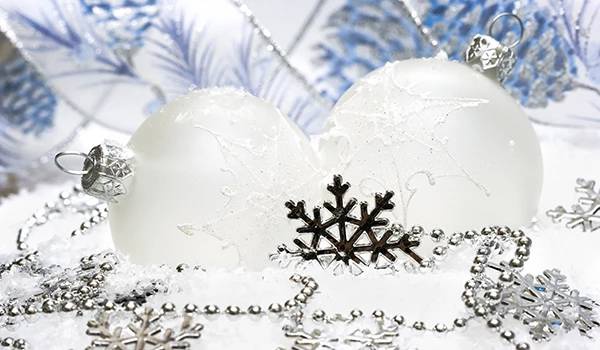 ZŠ a MŠ Dolní Olešnice zve všechny spoluobčany a přátelé školyve středu 20. 12. 2017 od 16,30 hodindo Kulturního domu v Dolní Olešnici na Vánoční besídku                                         Přijďte se podívat a potěšit děti                                                    z MŠ a ZŠ, které si pro Vás                                              připravily několik vystoupení.